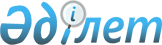 О признании утратившим силу приказа Министра культуры и спорта Республики Казахстан от 22 декабря 2015 года № 404 "Об утверждении Положения о Координационном совете по взаимодействию с неправительственными организациями при уполномоченном органе"Приказ Министра по делам религий и гражданского общества Республики Казахстан от 4 мая 2018 года № 46. Зарегистрирован в Министерстве юстиции Республики Казахстан 16 мая 2018 года № 16892
      ПРИКАЗЫВАЮ:
      1. Признать утратившим силу приказ Министра культуры и спорта Республики Казахстан от 22 декабря 2015 года № 404 "Об утверждении Положения о Координационном совете по взаимодействию с неправительственными организациями при уполномоченном органе" (зарегистрирован в Реестре государственной регистрации нормативных правовых актов № 12623, опубликован в информационно-правовой системе "Әділет" 12 января 2016 года).
      2. Комитету по делам гражданского общества Министерства по делам религий и гражданского общества Республики Казахстан в установленном законодательством порядке обеспечить:
      1) государственную регистрацию настоящего приказа в Министерстве юстиции Республики Казахстан;
      2) в течение десяти календарных дней со дня государственной регистрации настоящего приказа направление его копии в бумажном и электронном виде на государственном и русском языках в Республиканское государственное предприятие на праве хозяйственного ведения "Республиканский центр правовой информации" для официального опубликования и включения в Эталонный контрольный банк нормативных правовых актов Республики Казахстан; 
      3) в течение десяти календарных дней после государственной регистрации настоящего приказа направление его копии на официальное опубликование в периодические печатные издания;
      4) размещение настоящего приказа на интернет-ресурсе Министерства по делам религий и гражданского общества Республики Казахстан;
      5) в течение десяти рабочих дней после государственной регистрации настоящего приказа представление в Юридический департамент Министерства по делам религий и гражданского общества Республики Казахстан сведений об исполнении мероприятий, предусмотренных подпунктами 1), 2), 3) и 4) настоящего пункта.
      3. Контроль за исполнением настоящего приказа возложить на курирующего вице-министра по делам религий и гражданского общества Республики Казахстан.
      4. Настоящий приказ вводится в действие по истечении десяти календарных дней после дня его первого официального опубликования.
					© 2012. РГП на ПХВ «Институт законодательства и правовой информации Республики Казахстан» Министерства юстиции Республики Казахстан
				
      Министр по делам религий
и гражданского общества
Республики Казахстан 

Д. Калетаев
